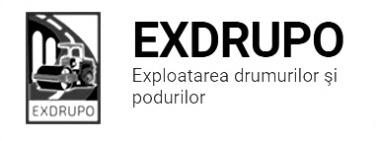 Notă informativăcu privire la lucrările de întreţinere şi salubrizare a infrastructuriirutiere din mun. Chişinăusect. Centru: executate 09.06.2020:Gunoi manual: str. Lacului – 0.5 curse.                       str. G. Meniuc – 0.5 curse.Demontare borduri vechi: str. Testimiţeanu – 43 buc.Montare borduri: str. Testimiţeanu – 43 buc.Demontare pavaj: str. Testimiţeanu – 10 m2.Amenajarea fundației în pietriș: str. Testimiţeanu – 5 tn.Săpătură manuală: str. Testimiţeanu – 37 buc.Salubrizarea mecanizată în zi: str. Albişoara, str. V. Trandafirilor, str. Melestiu, str. Inculeţ, Str. M. Mică, str. I.C. Suruceanu, str. T. Strişcă, str. T. Strișcă, str. Ungureanu, str. Grenoble, str. Mioriţa, şos. Hînceşti, str. Pietrarilor, str. L. Kzacinschi, str. Spinului, str. Ialoveni, str. Sihastrului, str. Sprîncenoaia, str. T. Baltă, str. Docuceaiev. planificate 10.06.2020:Gunoi manual: str. Lomonosov, str. Corolenco.Decapare borduri: str. Testimiţeanu.Decapare pavaj: str. Testimiţeanu.Amenajarea fundației în pietriș: str. Testimiţeanu.Montare borduri: str. Testimiţeanu.Montare pavaj: str. Testimiţeanu.sect. Buiucani: executate 09.06.2020:Asfaltare în beton asfaltic: str. I. Pelivan – 10,3 tn.Amenajarea fundației în pietriș: bd. Al. Iulia – 21,6 tn.planificate 10.06.2020:Frezare parte carosabilă, în nopate: str. I. Pelivan. Amenajarea , compactare pietriș: bd. Alba Iulia. planificate 10-11.06.2020:Frezare parte carosabilă: str. I. Pelivan. sect. Rîşcani:executate 09.06.2020:Gunoi manual: str. M. Costin – 1 cursă, remorcă.Gunoi manual: str. Rădăițeanu – 1 cursă, remorcă.Excavare/transportare pămînt: str. M. Costin – 2 curse (basculant mic, Zil).Demolarea betonului și betonului asfaltic: str. M. Costin – 2,6 m3.Borduri noi: str. M. Costin – 50 ml.Compactare sol: str. M. Costin – 60 ml.Compactare pietriș: str. M. Costin – 60 ml.executate 09.06.2020-10.06.2020 (în nopate):Salubrizarea mecanizată în noapte: bd. Cantemir, str. Petricani, str. C. Orheiului – 4 borduri, str. Bd. Voievod, str. Al. Russo, str. Kiev, bd. Moscova, bd. Renaşterii.  planificate 10.06.2020:Dezbatere beton: str. M. Costin. Pregătirea fundației: str. M. Costin. Excavare gunoi: str. M. Costin. Demontare beton asfaltic și beton: str. M. Costin. Amenajarea fundației în pietriș: str. M. Costin. Pregătirea fundației: str. M. Costin. Montare borduri: str. M. Costin. sect. Botanica:executate 09.06.2020:Montarea zidării: str. Zelinski – 78 buc.Excavarea/transportarea gunoi: str. Zelinski – 6 curse (4 Kamaz, 2 Zil).Salubrizare stații de așteptare: șos. Muncești – 13 stații.Salubrizarea mecanizată în zi: str. Munceşti, str. Pandurilor, str. Minsk, str. Pădurii, str. Sarmisecetusa, str. Trandafirilor, str. Cuza-Vodă, str. Grenoble, str. Valea Crucii, str. Gr. Botanică.executate 09.06.2020-10.06.2020 (în nopate):Salubrizarea mecanizată în noapte: bd. Dacia, Viaduct, bd. Dacia (buzunare-4 borduri interioare), bd. Decebal, bd. Traian, str. Independenţei, str. H. Botev, str. Burebista, nod rutier șos. Muncești.planificate 10.06.2020:Montare zidării: str. N. Zelinski.Compactare pietriș: str. N. Zelinski.Amenajarea fundației în pietriș: str. N. Zelinski.Salubrizare subterane.sect. Ciocana: executate 09.06.2020:Exacvarea și amenajarea pietriș: str. Otovasca, 21V – 7 m2, trotuar.Plombare după frezare: str. M. Manole – 50 m2.Plombare după frezare: str. Sargidava – 33 m2.Injectarea: bd. Mircea cel Bătrîn, str. Al. Russo, str. Sadoveanu, traseu or. Chișinău-com. Tohatin, com. Colonița, com. Budești, str. G. Latină, Vadul lui Vodă.Salubrizarea mecanizată în zi: bd. Mircea cel Bătrîn – 4 borduri, str. Al. Russo, str. Sadoveanu, str. G. Latină, str. P. Zadnipru, str. Ig. Vieru, str. Domeniuc.executate 09.06.2020-10.06.2020 (în nopate):Salubrizarea mecanizată în noapte: bd. Mircea cel Bătrîn – 4 borduri, str. Al. Russo, str. M. Manole – 4 borduri,  str. G. Latină, str. Sadoveanu, str. P. Zadnipru, str. Ig. Vieru. planificate 10.06.2020:Amenajare pietriș: str. Otovasca, 21V.Amenajare beton asfaltic: str. Otovasca, 21V.Amenajare pietriș: Aleea Mirecea cel Bătrîn.Compactare pietriș: Aleea Mirecea cel Bătrîn.sect. OCR:executate 09.06.2020-10.06.2020 (în nopate):Aplicare marcaje longitudinale: str. T. Vladimirescu– 570 m2.Aplicare marcaje treceri de pietoni: Calea Ieșilor – 170 m2.                                                       bd. Alba Iulia – 160 m2.planificate 10-11.06.2020:Aplicare marcaje longitudinale: str. T. Vladimirescu.Aplicare marcaje treceri de pietoni: Calea Ieșilor.sect. 7:executate 09.06.2020:Curățarea canalizării pluviale: str. Vlahuță – 12 fîntîni.                                                 str. Albișoara – 4 receptoare.Verificarea rețelei inginerești: str. D. Rîșcanu.                                                 Gunoi manual: str. Vlahuță – 1 cursă.                                                 Ridicarea fîntînilor la cotă: str. Albișoara – 1 buc.  planificate 10.06.2020:Curățarea canalizării pluviale: str. G. Latină, str. Al. Russo, 61.Spălare rețele: str. G. Latină, str. Vlăhuță.sect. 8:executate 09.06.2020:Săpătură mecanizată: bd. Moscova – 35 m3.  Săpătură manuală: bd. Moscova – 2 m3.  Dezbatere asfalt manual: bd. Moscova – 4 m3.  Așternere fundației în pietriș: bd. Moscova – 4,9 tn.  Compactarea manuală: bd. Moscova – 12 m3.  Împrăștiere cu lopata: bd. Moscova – 4 m3, manual.  Transport gunoi: bd. Moscova – 2 curse (6 tn).  planificate 10.06.2020:Construire trotuar pavaj: bd. Moscova.Măsurile întreprinse pentru prevenirea răspîndirii Covid-19:Toate unităţile de trasport sunt dezinfectate la începutul şi la sfîrşitul programului de lucru;Muncitorilor este verificată starea de sănătate de către medicul întreprinderii;Muncitorii sunt echipaţii cu:mască de protecţie;mănuşi de protecţi;dezinfectant.Inginer SP                                                         I. Rusu